24. Deutsche Betriebssport Meisterschaft im Bowling 2022 in Berlin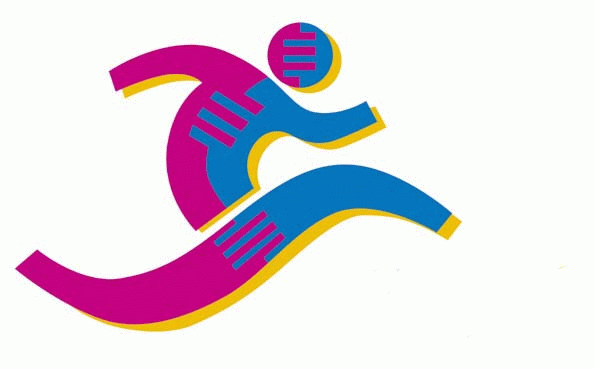 Meldeformular Einzel (ggf. kopieren)                                                          Meldeschluss: 10.07.2022Wolfgang Großmann								Fax:		040 64 94 02 11Hirsekamp 25												22175 Hamburg									Email:	DBMBowling@t-online.de Absender BSG: SG Stern LC HannoverAnsprechpartner: (Name, Anschrift, Telefonnr. Email: Bettina Fischer, Alt- Vinnhorst 14, 30419 Hannover, 0151 57476229, bettina.fischer@sgstern.deHiermit melden wir verbindlich folgende Teilnehmer zur 24. DBM im Bowling an:Bitte leserlich schreibenDie gemeldeten Teilnehmer sind Mitglied des Betriebssportverbandes, Bezirks, Fachsparte Bowling. Der oben eingetragene Schnitt wird ebenfalls bestätigtHannover, 08.02.2022Ort, Datum			Unterschrift	der BSG						Stempel/Unterschrift des örtlichen FachverbandesNr.NameVornameBSGGruppeSchnittStartwunsch 1Startwunsch 21SchönigerHorstSG Stern LC HannoverA190,609.09.22/ 12:0009.09.22/ 17:002FischerAndreasSG Stern LC HannoverC163,109.09.22/ 12:0009.09.22/ 17:003BieniokJannikSG Stern LC HannoverAKein Schnitt09.09.22/ 12:0009.09.22/ 17:004FischerBettinaSG Stern LC HannoverK146,609.09.22/ 12:0009.09.22/ 17:00